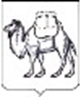 ТЕРРИТОРИАЛЬНАЯ ИЗБИРАТЕЛЬНАЯ КОМИССИЯСОСНОВСКОГО РАЙОНАРЕШЕНИЕ24 августа 2022 года                                                                               №52/425-5с. ДолгодеревенскоеО режиме работы участковых избирательных комиссий избирательных участков №2116, №2161 в период подготовки и проведения дополнительных выборов депутата Собрания депутатов Сосновского муниципального района шестого созыва по одномандатному избирательному округу №16В связи с подготовкой и проведением дополнительных выборов депутата Собрания депутатов Сосновского муниципального района шестого созыва по одномандатному избирательному округу №16, в целях организации взаимодействия с избирателями и иными участниками избирательного процесса, в том числе по вопросам ознакомления со списками избирателей, уточнения сведений в них, в соответствии с Федеральным законом от 12 июня 2002 года № 67-ФЗ «Об основных гарантиях избирательных прав и права на участие в референдуме граждан Российской Федерации», Законом Челябинской области от 29 июня 2006 года № 36-ЗО «О муниципальных выборах в Челябинской области», территориальная избирательная комиссия Сосновского района, на которую в соответствии с постановлением избирательной комиссии Челябинской области № 11/316-7 от 19 мая 2022 года возложено исполнение полномочий по подготовке и проведению выборов в органы местного самоуправления, местного референдума на территории Сосновского муниципального района, РЕШИЛА:1. Участковым избирательным комиссиям избирательных участков №2116, №2161 приступить к работе по обеспечению подготовки и проведению голосования, подсчета голосов избирателей на дополнительных выборах депутата Собрания депутатов Сосновского муниципального района шестого созыва по одномандатному избирательному округу №16 с 31 августа 2022 года.2. Установить следующий режим работы участковым избирательным комиссиям избирательных участков №2116, №2161 в период подготовки и проведения дополнительных выборов депутата Собрания депутатов Сосновского муниципального района шестого созыва по одномандатному избирательному округу №16:в рабочие дни -  с 16.00 часов до 20.00 часов;в выходные дни - с 10.00 часов до 14.00 часов.3. Направить настоящее решение в участковые избирательные комиссии избирательных участков №2116, №2161.4. Направить настоящее решение в избирательную комиссию Челябинской области для размещения в информационно-телекоммуникационной сети «Интернет».5. Контроль за исполнением настоящего решения возложить на секретаря территориальной избирательной комиссии Сосновского района Щастливую И.М. Председатель комиссии                                                                  Т.Б. КорниенкоСекретарь комиссии                                                                      И.М. Щастливая